 ЗАТВЕРДЖЕНО Наказ Міністерства фінансів України 29 листопада 2017 року № 977 ЗАТВЕРДЖЕНО Наказ Міністерства фінансів України 29 листопада 2017 року № 977 ЗАТВЕРДЖЕНО Наказ Міністерства фінансів України 29 листопада 2017 року № 977 ЗАТВЕРДЖЕНО Наказ Міністерства фінансів України 29 листопада 2017 року № 977 ЗАТВЕРДЖЕНО Наказ Міністерства фінансів України 29 листопада 2017 року № 977 КОДИ КОДИ КОДИ Дата (рік, місяць, число) Дата (рік, місяць, число) Дата (рік, місяць, число) 2023 01 01 Установа Ліцей імені Василя Симоненка Львівської міської ради за ЄДРПОУ за ЄДРПОУ 20834428 20834428 20834428 Територія Франківський за КАТОТТГ за КАТОТТГ UA46060250010515336 UA46060250010515336 UA46060250010515336 Організаційно-правова форма господарювання Комунальна організація (установа, заклад) за КОПФГ за КОПФГ 430 430 430 Орган державного управління Міністерство освіти і науки України за КОДУ за КОДУ 11085 11085 11085 Вид економічної діяльності Загальна середня освіта за КВЕД за КВЕД 85.31 85.31 85.31 Одиниця виміру: грн Періодичність:  річна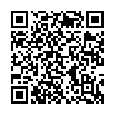  ПРИМІТКИ ДО РІЧНОЇ ФІНАНСОВОЇ ЗВІТНОСТІ ПРИМІТКИ ДО РІЧНОЇ ФІНАНСОВОЇ ЗВІТНОСТІ ПРИМІТКИ ДО РІЧНОЇ ФІНАНСОВОЇ ЗВІТНОСТІ ПРИМІТКИ ДО РІЧНОЇ ФІНАНСОВОЇ ЗВІТНОСТІ ПРИМІТКИ ДО РІЧНОЇ ФІНАНСОВОЇ ЗВІТНОСТІ ПРИМІТКИ ДО РІЧНОЇ ФІНАНСОВОЇ ЗВІТНОСТІ ПРИМІТКИ ДО РІЧНОЇ ФІНАНСОВОЇ ЗВІТНОСТІ за 2022 рік за 2022 рік за 2022 рік за 2022 рік за 2022 рік за 2022 рік за 2022 рік Форма №5-дс Форма №5-дс Форма №5-дс 202300000036932916 АС  " Є-ЗВІТНІСТЬ " ст. 1 з 21 ст. 1 з 21 ст. 1 з 21 І. Основні засоби І. Основні засоби І. Основні засоби І. Основні засоби І. Основні засоби І. Основні засоби І. Основні засоби І. Основні засоби І. Основні засоби І. Основні засоби Групи основних засобів Код рядка Залишок на початок року Залишок на початок року Переоцінка (дооцінка +, уцінка -) Переоцінка (дооцінка +, уцінка -) Вибуття за звітний рік Вибуття за звітний рік Надійшло за рік Надійшло за рік Зменшення/відновлення корисності Нарахована амортизація  за звітний рік Інші зміни за рік Інші зміни за рік Залишок на кінець року Залишок на кінець року Діапазон корисного використання Діапазон корисного використання Діапазон корисного використання Групи основних засобів Код рядка первісна (переоцінена) вартість знос первісна (переоцінена) вартість знос первісна (переоцінена) вартість знос первісна (переоцінена) вартість знос Зменшення/відновлення корисності Нарахована амортизація  за звітний рік первісна (переоцінена) вартість знос первісна (переоцінена) вартість знос від до до 1 2 3 4 5 6 7 8 9 10 11 12 13 14 15 16 17 18 18 Інвестиційна нерухомість 010 - - - - - - - - - - - - - - - - - Земельні ділянки 020 15400139 - 1539800 - - - - - - - - - 16939939 - - - - Капітальні витрати на поліпшення земель 030 - - - - - - - - - - - - - - - - - Будівлі, споруди та передавальні пристрої 040 5763003 4910559 - - - - - - - 40868 - - 5763003 4951427 10 50 50 Машини та обладнання 050 2811669 865173 - - - - 115302 64057 - 276861 - - 2926971 1206091 10 10 10 Транспортні засоби 060 - - - - - - - - - - - - - - - - - Інструменти, прилади, інвентар 070 312643 203428 - - - - - - - 19293 - - 312643 222721 10 10 10 Тварини та багаторічні насадження 080 1434 1226 - - - - - - - 70 - - 1434 1296 10 20 20 Інші основні засоби 090 - - - - - - - - - - - - - - - - - Музейні фонди 100 - - - - - - - - - - - - - - - - - Бібліотечні фонди 110 786448 393224 - - 402 402 26244 - - 13323 - - 812290 406145 10 10 10 Малоцінні необоротні матеріальні активи 120 2535879 1267940 - - 72 72 310254 - - 155163 - - 2846061 1423031 10 10 10 Білизна, постільні речі, одяг та взуття 130 - - - - - - - - - - - - - - - - - Інвентарна тара 140 - - - - - - - - - - - - - - - - - Необоротні матеріальні активи спеціального призначення 150 4752 2376 - - - - - - - - - - 4752 2376 10 10 10 Природні ресурси 160 - - - - - - - - - - - - - - - - - Інші необоротні матеріальні активи 170 - - - - - - - - - - - - - - - - - Разом 180 27615967 7643926 1539800 - 474 474 451800 64057 - 505578 - - 29607093 8213087 - - - З рядка 180 графи 7 З рядка 180 графи 7 З рядка 180 графи 7 вартість основних засобів, які вибули внаслідок: вартість основних засобів, які вибули внаслідок: вартість основних засобів, які вибули внаслідок: вартість основних засобів, які вибули внаслідок: вартість основних засобів, які вибули внаслідок: вартість основних засобів, які вибули внаслідок: вартість основних засобів, які вибули внаслідок: вартість основних засобів, які вибули внаслідок: вартість основних засобів, які вибули внаслідок: вартість основних засобів, які вибули внаслідок: вартість основних засобів, які вибули внаслідок: вартість основних засобів, які вибули внаслідок:          безоплатної передачі (внутрівідомча передача)          безоплатної передачі (внутрівідомча передача)          безоплатної передачі (внутрівідомча передача)          безоплатної передачі (внутрівідомча передача)          безоплатної передачі (внутрівідомча передача)          безоплатної передачі (внутрівідомча передача)          безоплатної передачі (внутрівідомча передача)          безоплатної передачі (внутрівідомча передача)          безоплатної передачі (внутрівідомча передача)          безоплатної передачі (внутрівідомча передача)          безоплатної передачі (внутрівідомча передача)          безоплатної передачі (внутрівідомча передача) (181) - - -          безоплатної передачі (крім внутрівідомчої передачі)          безоплатної передачі (крім внутрівідомчої передачі)          безоплатної передачі (крім внутрівідомчої передачі)          безоплатної передачі (крім внутрівідомчої передачі)          безоплатної передачі (крім внутрівідомчої передачі)          безоплатної передачі (крім внутрівідомчої передачі)          безоплатної передачі (крім внутрівідомчої передачі)          безоплатної передачі (крім внутрівідомчої передачі)          безоплатної передачі (крім внутрівідомчої передачі)          безоплатної передачі (крім внутрівідомчої передачі)          безоплатної передачі (крім внутрівідомчої передачі)          безоплатної передачі (крім внутрівідомчої передачі) (182) - - -          продажу          продажу          продажу          продажу          продажу          продажу          продажу          продажу          продажу          продажу          продажу          продажу (183) - - -          крадіжки, нестачі          крадіжки, нестачі          крадіжки, нестачі          крадіжки, нестачі          крадіжки, нестачі          крадіжки, нестачі          крадіжки, нестачі          крадіжки, нестачі          крадіжки, нестачі          крадіжки, нестачі          крадіжки, нестачі          крадіжки, нестачі (184) - - -          списання як непридатні          списання як непридатні          списання як непридатні          списання як непридатні          списання як непридатні          списання як непридатні          списання як непридатні          списання як непридатні          списання як непридатні          списання як непридатні          списання як непридатні          списання як непридатні (185) 474 474 474 З рядка 180 графи 9 З рядка 180 графи 9 З рядка 180 графи 9 збільшення вартості основних засобів у результаті: збільшення вартості основних засобів у результаті: збільшення вартості основних засобів у результаті: збільшення вартості основних засобів у результаті: збільшення вартості основних засобів у результаті: збільшення вартості основних засобів у результаті: збільшення вартості основних засобів у результаті: збільшення вартості основних засобів у результаті: збільшення вартості основних засобів у результаті: збільшення вартості основних засобів у результаті: збільшення вартості основних засобів у результаті: збільшення вартості основних засобів у результаті:          придбання          придбання          придбання          придбання          придбання          придбання          придбання          придбання          придбання          придбання          придбання          придбання (186) 286036 286036 286036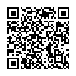  202300000036932916 202300000036932916 202300000036932916 202300000036932916 АС  " Є-ЗВІТНІСТЬ " АС  " Є-ЗВІТНІСТЬ " АС  " Є-ЗВІТНІСТЬ " АС  " Є-ЗВІТНІСТЬ " АС  " Є-ЗВІТНІСТЬ " АС  " Є-ЗВІТНІСТЬ " АС  " Є-ЗВІТНІСТЬ " АС  " Є-ЗВІТНІСТЬ " АС  " Є-ЗВІТНІСТЬ " АС  " Є-ЗВІТНІСТЬ " ст. 2 з 21 ст. 2 з 21 ст. 2 з 21          реконструкції, добудови, дообладнання,          реконструкції, добудови, дообладнання,          реконструкції, добудови, дообладнання, (187) - -          безкоштовного отримання за операціями внутрівідомчої передачі          безкоштовного отримання за операціями внутрівідомчої передачі          безкоштовного отримання за операціями внутрівідомчої передачі (188) 20559 20559          отримання благодійних грантів, дарунків          отримання благодійних грантів, дарунків          отримання благодійних грантів, дарунків (189) 145205 145205 З рядка 180 графи 15 вартість основних засобів, щодо яких існують передбачені чинним законодавством обмеження права власності,  користування та розпорядження вартість основних засобів, щодо яких існують передбачені чинним законодавством обмеження права власності,  користування та розпорядження вартість основних засобів, щодо яких існують передбачені чинним законодавством обмеження права власності,  користування та розпорядження (190) - - залишкова вартість основних засобів, що тимчасово не використовуються (консервація, реконструкція тощо) залишкова вартість основних засобів, що тимчасово не використовуються (консервація, реконструкція тощо) залишкова вартість основних засобів, що тимчасово не використовуються (консервація, реконструкція тощо) (191) - - вартість повністю амортизованих основних засобів, які продовжують використовуватись вартість повністю амортизованих основних засобів, які продовжують використовуватись вартість повністю амортизованих основних засобів, які продовжують використовуватись (192) 4883068 4883068 вартість основних засобів, які утримуються для продажу, передачі без оплати вартість основних засобів, які утримуються для продажу, передачі без оплати вартість основних засобів, які утримуються для продажу, передачі без оплати (193) - - вартість безоплатно отриманих основних засобів (внутрівідомча передача) вартість безоплатно отриманих основних засобів (внутрівідомча передача) вартість безоплатно отриманих основних засобів (внутрівідомча передача) (194) - - вартість безоплатно отриманих основних засобів (крім внутрівідомчої передачі) вартість безоплатно отриманих основних засобів (крім внутрівідомчої передачі) вартість безоплатно отриманих основних засобів (крім внутрівідомчої передачі) (195) - - З рядка 180 графи 16 знос основних засобів, щодо яких існують обмеження права власності,  користування та розпорядження знос основних засобів, щодо яких існують обмеження права власності,  користування та розпорядження знос основних засобів, щодо яких існують обмеження права власності,  користування та розпорядження (196) - -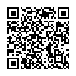  202300000036932916 202300000036932916 АС  " Є-ЗВІТНІСТЬ " ст. 3 з 21 ст. 3 з 21 ІІ. Нематеріальні активи ІІ. Нематеріальні активи ІІ. Нематеріальні активи ІІ. Нематеріальні активи ІІ. Нематеріальні активи ІІ. Нематеріальні активи ІІ. Нематеріальні активи ІІ. Нематеріальні активи ІІ. Нематеріальні активи ІІ. Нематеріальні активи Групи основних засобів Код рядка Залишок на початок року Залишок на початок року Переоцінка (дооцінка +, уцінка -) Переоцінка (дооцінка +, уцінка -) Вибуття за звітний рік Вибуття за звітний рік Надійшло за рік Надійшло за рік Зменшення/відновлення корисності Нарахована амортизація за звітний рік Інші зміни за рік Інші зміни за рік Залишок на кінець року Залишок на кінець року Діапазон корисного використання Діапазон корисного використання Діапазон корисного використання Діапазон корисного використання Групи основних засобів Код рядка первісна (переоцінена) вартість знос первісна (переоцінена) вартість знос первісна (переоцінена) вартість знос первісна (переоцінена) вартість знос Зменшення/відновлення корисності Нарахована амортизація за звітний рік первісна (переоцінена) вартість знос первісна (переоцінена) вартість знос від від до до 1 2 3 4 5 6 7 8 9 10 11 12 13 14 15 16 17 17 18 18 Авторське та суміжні з ним права 200 - - - - - - - - - - - - - - - - - - Права користування природними ресурсами 210 - - - - - - - - - - - - - - - - - - Права на знаки для  товарів і послуг 220 - - - - - - - - - - - - - - - - - - Права користування майном 230 - - - - - - - - - - - - - - - - - - Права на об’єкти промислової власності 240 - - - - - - - - - - - - - - - - - - Інші нематеріальні активи 250 - - - - - - - - - - - - - - - - - - Разом 260 - - - - - - - - - - - - - - - - - - З рядка 260  графи 15 З рядка 260  графи 15 З рядка 260  графи 15 вартість безоплатно отриманих нематеріальних активів вартість безоплатно отриманих нематеріальних активів вартість безоплатно отриманих нематеріальних активів вартість безоплатно отриманих нематеріальних активів вартість безоплатно отриманих нематеріальних активів вартість безоплатно отриманих нематеріальних активів вартість безоплатно отриманих нематеріальних активів вартість безоплатно отриманих нематеріальних активів вартість безоплатно отриманих нематеріальних активів вартість безоплатно отриманих нематеріальних активів вартість безоплатно отриманих нематеріальних активів вартість безоплатно отриманих нематеріальних активів (261) - - - - вартість нематеріальних активів, щодо яких існує обмеження права власності  вартість нематеріальних активів, щодо яких існує обмеження права власності  вартість нематеріальних активів, щодо яких існує обмеження права власності  вартість нематеріальних активів, щодо яких існує обмеження права власності  вартість нематеріальних активів, щодо яких існує обмеження права власності  вартість нематеріальних активів, щодо яких існує обмеження права власності  вартість нематеріальних активів, щодо яких існує обмеження права власності  вартість нематеріальних активів, щодо яких існує обмеження права власності  вартість нематеріальних активів, щодо яких існує обмеження права власності  вартість нематеріальних активів, щодо яких існує обмеження права власності  вартість нематеріальних активів, щодо яких існує обмеження права власності  вартість нематеріальних активів, щодо яких існує обмеження права власності  (262) - - - - вартість оформлених у заставу нематеріальних активів  вартість оформлених у заставу нематеріальних активів  вартість оформлених у заставу нематеріальних активів  вартість оформлених у заставу нематеріальних активів  вартість оформлених у заставу нематеріальних активів  вартість оформлених у заставу нематеріальних активів  вартість оформлених у заставу нематеріальних активів  вартість оформлених у заставу нематеріальних активів  вартість оформлених у заставу нематеріальних активів  вартість оформлених у заставу нематеріальних активів  вартість оформлених у заставу нематеріальних активів  вартість оформлених у заставу нематеріальних активів  (263) - - - - вартість нематеріального активу з невизначеним строком корисності використання вартість нематеріального активу з невизначеним строком корисності використання вартість нематеріального активу з невизначеним строком корисності використання вартість нематеріального активу з невизначеним строком корисності використання вартість нематеріального активу з невизначеним строком корисності використання вартість нематеріального активу з невизначеним строком корисності використання вартість нематеріального активу з невизначеним строком корисності використання вартість нематеріального активу з невизначеним строком корисності використання вартість нематеріального активу з невизначеним строком корисності використання вартість нематеріального активу з невизначеним строком корисності використання вартість нематеріального активу з невизначеним строком корисності використання вартість нематеріального активу з невизначеним строком корисності використання (264) - - - - З рядка 260 графи 16 З рядка 260 графи 16 З рядка 260 графи 16 накопичена амортизація нематеріальних активів, щодо яких існує обмеження права власності  накопичена амортизація нематеріальних активів, щодо яких існує обмеження права власності  накопичена амортизація нематеріальних активів, щодо яких існує обмеження права власності  накопичена амортизація нематеріальних активів, щодо яких існує обмеження права власності  накопичена амортизація нематеріальних активів, щодо яких існує обмеження права власності  накопичена амортизація нематеріальних активів, щодо яких існує обмеження права власності  накопичена амортизація нематеріальних активів, щодо яких існує обмеження права власності  накопичена амортизація нематеріальних активів, щодо яких існує обмеження права власності  накопичена амортизація нематеріальних активів, щодо яких існує обмеження права власності  накопичена амортизація нематеріальних активів, щодо яких існує обмеження права власності  накопичена амортизація нематеріальних активів, щодо яких існує обмеження права власності  накопичена амортизація нематеріальних активів, щодо яких існує обмеження права власності  (265) - - - - накопичена амортизація переданих у заставу нематеріальних активів накопичена амортизація переданих у заставу нематеріальних активів накопичена амортизація переданих у заставу нематеріальних активів накопичена амортизація переданих у заставу нематеріальних активів накопичена амортизація переданих у заставу нематеріальних активів накопичена амортизація переданих у заставу нематеріальних активів накопичена амортизація переданих у заставу нематеріальних активів накопичена амортизація переданих у заставу нематеріальних активів накопичена амортизація переданих у заставу нематеріальних активів накопичена амортизація переданих у заставу нематеріальних активів накопичена амортизація переданих у заставу нематеріальних активів накопичена амортизація переданих у заставу нематеріальних активів (266) - - - -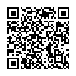  202300000036932916 202300000036932916 202300000036932916 202300000036932916 АС  " Є-ЗВІТНІСТЬ " АС  " Є-ЗВІТНІСТЬ " АС  " Є-ЗВІТНІСТЬ " АС  " Є-ЗВІТНІСТЬ " АС  " Є-ЗВІТНІСТЬ " АС  " Є-ЗВІТНІСТЬ " АС  " Є-ЗВІТНІСТЬ " АС  " Є-ЗВІТНІСТЬ " АС  " Є-ЗВІТНІСТЬ " АС  " Є-ЗВІТНІСТЬ " ст. 4 з 21 ст. 4 з 21 ст. 4 з 21 ст. 4 з 21 III. Капітальні інвестиції III. Капітальні інвестиції III. Капітальні інвестиції Найменування показника Найменування показника Найменування показника Код рядка На початок року За рік На кінець року На кінець року На кінець року На кінець року На кінець року 1 1 1 2 3 4 5 5 5 5 5 Капітальні інвестиції в основні засоби Капітальні інвестиції в основні засоби Капітальні інвестиції в основні засоби 300 - - - - - - - Капітальні інвестиції в інші необоротні матеріальні активи Капітальні інвестиції в інші необоротні матеріальні активи Капітальні інвестиції в інші необоротні матеріальні активи 310 - 286036 - - - - - Капітальні інвестиції в нематеріальні активи Капітальні інвестиції в нематеріальні активи Капітальні інвестиції в нематеріальні активи 320 - - - - - - - Капітальні інвестиції в довгострокові біологічні активи Капітальні інвестиції в довгострокові біологічні активи Капітальні інвестиції в довгострокові біологічні активи 330 - - - - - - - Капітальні інвестиції в необоротні активи спецпризначення Капітальні інвестиції в необоротні активи спецпризначення Капітальні інвестиції в необоротні активи спецпризначення 340 - - - - - - - Разом  Разом  Разом  350 - 286036 - - - - - З рядка 350 графи 5   загальна сума витрат на дослідження та розробку, що включена до складу витрат звітного періоду загальна сума витрат на дослідження та розробку, що включена до складу витрат звітного періоду загальна сума витрат на дослідження та розробку, що включена до складу витрат звітного періоду загальна сума витрат на дослідження та розробку, що включена до складу витрат звітного періоду загальна сума витрат на дослідження та розробку, що включена до складу витрат звітного періоду загальна сума витрат на дослідження та розробку, що включена до складу витрат звітного періоду (351) - - -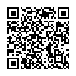  202300000036932916 202300000036932916 АС  " Є-ЗВІТНІСТЬ " АС  " Є-ЗВІТНІСТЬ " АС  " Є-ЗВІТНІСТЬ " АС  " Є-ЗВІТНІСТЬ " ст. 5 з 21 ст. 5 з 21 ст. 5 з 21 ІV. Виробничі запаси ІV. Виробничі запаси ІV. Виробничі запаси ІV. Виробничі запаси ІV. Виробничі запаси Найменування показника Код рядка Надходження за рік Вибуття Вибуття Балансова вартість на кінець року Зміна вартості на дату балансу Зміна вартості на дату балансу Зміна вартості на дату балансу Зміна вартості на дату балансу Зміна вартості на дату балансу Зміна вартості на дату балансу Найменування показника Код рядка Надходження за рік усього з них витрачено  на потреби установи Балансова вартість на кінець року збільшення до чистої вартості реалізації* збільшення до чистої вартості реалізації* зменшення до чистої вартості реалізації** зменшення до чистої вартості реалізації** зменшення до чистої вартості реалізації** зменшення до чистої вартості реалізації** 1 2 3 4 5 6 7 7 8 8 8 8 Продукти харчування 360 - - - - - - - - - - Медикаменти та перев’язувальні матеріали 370 99385 25788 25788 367985 - - - - - - Будівельні матеріали 380 238027 203481 203481 55996 - - - - - - Пально-мастильні матеріали 390 44945 - - 44945 - - - - - - Запасні частини 400 - - - - - - - - - - Тара 410 - - - - - - - - - - Сировина і матеріали 420 - - - - - - - - - - Інші виробничі запаси 430 - - - - - - - - - - Готова продукція 440 - - - - - - - - - - Малоцінні та швидкозношувані предмети 450 97234 107226 107226 188137 - - - - - - Державні матеріальні резерви та запаси 460 - - - - - - - - - - Активи для розподілу, передачі, продажу 470 - - - - - - - - - - Інші нефінансові активи 480 - - - 282651 - - - - - - Незавершене виробництво запасів 490 - - - - - - - - - - Разом 500 479591 336495 336495 939714 - - - - - - *  Визначається за пунктом 5 розділу III Національного положення (стандарту) бухгалтерського обліку в державному секторі 123 "Запаси". ** Визначається за пунктом 4 розділу ІІІ Національного положення (стандарту) бухгалтерського обліку в державному секторі 123 «Запаси» *  Визначається за пунктом 5 розділу III Національного положення (стандарту) бухгалтерського обліку в державному секторі 123 "Запаси". ** Визначається за пунктом 4 розділу ІІІ Національного положення (стандарту) бухгалтерського обліку в державному секторі 123 «Запаси» *  Визначається за пунктом 5 розділу III Національного положення (стандарту) бухгалтерського обліку в державному секторі 123 "Запаси". ** Визначається за пунктом 4 розділу ІІІ Національного положення (стандарту) бухгалтерського обліку в державному секторі 123 «Запаси» *  Визначається за пунктом 5 розділу III Національного положення (стандарту) бухгалтерського обліку в державному секторі 123 "Запаси". ** Визначається за пунктом 4 розділу ІІІ Національного положення (стандарту) бухгалтерського обліку в державному секторі 123 «Запаси» *  Визначається за пунктом 5 розділу III Національного положення (стандарту) бухгалтерського обліку в державному секторі 123 "Запаси". ** Визначається за пунктом 4 розділу ІІІ Національного положення (стандарту) бухгалтерського обліку в державному секторі 123 «Запаси» *  Визначається за пунктом 5 розділу III Національного положення (стандарту) бухгалтерського обліку в державному секторі 123 "Запаси". ** Визначається за пунктом 4 розділу ІІІ Національного положення (стандарту) бухгалтерського обліку в державному секторі 123 «Запаси» *  Визначається за пунктом 5 розділу III Національного положення (стандарту) бухгалтерського обліку в державному секторі 123 "Запаси". ** Визначається за пунктом 4 розділу ІІІ Національного положення (стандарту) бухгалтерського обліку в державному секторі 123 «Запаси» *  Визначається за пунктом 5 розділу III Національного положення (стандарту) бухгалтерського обліку в державному секторі 123 "Запаси". ** Визначається за пунктом 4 розділу ІІІ Національного положення (стандарту) бухгалтерського обліку в державному секторі 123 «Запаси» *  Визначається за пунктом 5 розділу III Національного положення (стандарту) бухгалтерського обліку в державному секторі 123 "Запаси". ** Визначається за пунктом 4 розділу ІІІ Національного положення (стандарту) бухгалтерського обліку в державному секторі 123 «Запаси» *  Визначається за пунктом 5 розділу III Національного положення (стандарту) бухгалтерського обліку в державному секторі 123 "Запаси". ** Визначається за пунктом 4 розділу ІІІ Національного положення (стандарту) бухгалтерського обліку в державному секторі 123 «Запаси» *  Визначається за пунктом 5 розділу III Національного положення (стандарту) бухгалтерського обліку в державному секторі 123 "Запаси". ** Визначається за пунктом 4 розділу ІІІ Національного положення (стандарту) бухгалтерського обліку в державному секторі 123 «Запаси» *  Визначається за пунктом 5 розділу III Національного положення (стандарту) бухгалтерського обліку в державному секторі 123 "Запаси". ** Визначається за пунктом 4 розділу ІІІ Національного положення (стандарту) бухгалтерського обліку в державному секторі 123 «Запаси» З рядка 500 графи 4 вартість запасів, які вибули внаслідок:  вартість запасів, які вибули внаслідок:  вартість запасів, які вибули внаслідок:  вартість запасів, які вибули внаслідок:  вартість запасів, які вибули внаслідок:  вартість запасів, які вибули внаслідок:           безоплатної передачі (внутрівідомча передача)          безоплатної передачі (внутрівідомча передача)          безоплатної передачі (внутрівідомча передача)          безоплатної передачі (внутрівідомча передача)          безоплатної передачі (внутрівідомча передача)          безоплатної передачі (внутрівідомча передача) (501) (501) - - -          безоплатної передачі (крім внутрівідомчої передачі)          безоплатної передачі (крім внутрівідомчої передачі)          безоплатної передачі (крім внутрівідомчої передачі)          безоплатної передачі (крім внутрівідомчої передачі)          безоплатної передачі (крім внутрівідомчої передачі)          безоплатної передачі (крім внутрівідомчої передачі) (502) (502) - - -          вартість запасів, визнаних витратами протягом періоду          вартість запасів, визнаних витратами протягом періоду          вартість запасів, визнаних витратами протягом періоду          вартість запасів, визнаних витратами протягом періоду          вартість запасів, визнаних витратами протягом періоду          вартість запасів, визнаних витратами протягом періоду (503) (503) - - -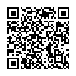  202300000036932916 202300000036932916 АС  " Є-ЗВІТНІСТЬ " АС  " Є-ЗВІТНІСТЬ " АС  " Є-ЗВІТНІСТЬ " АС  " Є-ЗВІТНІСТЬ " АС  " Є-ЗВІТНІСТЬ " ст. 6 з 21 ст. 6 з 21 ст. 6 з 21 З рядка 500 графи 6  балансова вартість запасів:  балансова вартість запасів:           оформлених у заставу           оформлених у заставу  (504) - - -          переданих на комісію           переданих на комісію  (505) - - -          переданих у переробку          переданих у переробку (506) - - -          відображених за чистою вартістю реалізації          відображених за чистою вартістю реалізації (507) - - -          відображених за відновлювальною вартістю          відображених за відновлювальною вартістю (508) - - -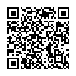  202300000036932916 202300000036932916 АС  " Є-ЗВІТНІСТЬ " ст. 7 з 21 ст. 7 з 21 ст. 7 з 21 V. Фінансові інвестиції  V. Фінансові інвестиції  V. Фінансові інвестиції  V. Фінансові інвестиції  V. Фінансові інвестиції  V. Фінансові інвестиції  V. Фінансові інвестиції  Найменування показника Найменування показника Код рядка За рік За рік Залишок на кінець року Залишок на кінець року Залишок на кінець року Залишок на кінець року Найменування показника Найменування показника Код рядка довгострокові поточні довгострокові довгострокові поточні поточні 1 1 2 3 4 5 5 6 6 Акції Акції 530 - - - - - - Цінні папери (крім акцій) Цінні папери (крім акцій) 540 - - - - - - Капітал підприємств Капітал підприємств 550 - - - - - - Векселі одержані Векселі одержані 560 - - - - - - Інші фінансові інвестиції Інші фінансові інвестиції 570 - - - - - - Разом Разом 580 - - - - - - З рядка 580 графи 3 втрати від зменшення корисності/доходи від відновлення корисності протягом року втрати від зменшення корисності/доходи від відновлення корисності протягом року втрати від зменшення корисності/доходи від відновлення корисності протягом року втрати від зменшення корисності/доходи від відновлення корисності протягом року втрати від зменшення корисності/доходи від відновлення корисності протягом року (581) (581) - - З рядка 1110 графи 4 Балансу довгострокові фінансові інвестиції відображені:  довгострокові фінансові інвестиції відображені:  довгострокові фінансові інвестиції відображені:  довгострокові фінансові інвестиції відображені:  довгострокові фінансові інвестиції відображені:       за собівартістю       за собівартістю       за собівартістю       за собівартістю       за собівартістю  (582) (582) - -      за амортизованою собівартістю      за амортизованою собівартістю      за амортизованою собівартістю      за амортизованою собівартістю      за амортизованою собівартістю (583) (583) - - З рядка 1155 графи 4 Балансу поточні фінансові інвестиції відображені:  поточні фінансові інвестиції відображені:  поточні фінансові інвестиції відображені:  поточні фінансові інвестиції відображені:  поточні фінансові інвестиції відображені:       за собівартістю       за собівартістю       за собівартістю       за собівартістю       за собівартістю  (586) (586) - -      за амортизованою собівартістю      за амортизованою собівартістю      за амортизованою собівартістю      за амортизованою собівартістю      за амортизованою собівартістю (587) (587) - -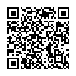  202300000036932916 202300000036932916 202300000036932916 АС  " Є-ЗВІТНІСТЬ " АС  " Є-ЗВІТНІСТЬ " АС  " Є-ЗВІТНІСТЬ " АС  " Є-ЗВІТНІСТЬ " АС  " Є-ЗВІТНІСТЬ " АС  " Є-ЗВІТНІСТЬ " АС  " Є-ЗВІТНІСТЬ " АС  " Є-ЗВІТНІСТЬ " ст. 8 з 21 ст. 8 з 21 ст. 8 з 21 VI. Зобов’язання VI. Зобов’язання VI. Зобов’язання VI. Зобов’язання VI. Зобов’язання VI. Зобов’язання VI. Зобов’язання Групи зобов’язань Групи зобов’язань Код рядка Усього на початок року Усього на кінець року У тому числі за строками У тому числі за строками У тому числі за строками У тому числі за строками Групи зобов’язань Групи зобов’язань Код рядка Усього на початок року Усього на кінець року до 12 місяців до 12 місяців більше 12 місяців більше 12 місяців 1 1 2 3 4 5 5 6 6 Довгострокові Довгострокові 600 - - - - - - Поточні Поточні 610 83997 127482 127482 127482 - - Доходи майбутніх періодів Доходи майбутніх періодів 620 - - - - - - VII. Дебіторська заборгованість VII. Дебіторська заборгованість VII. Дебіторська заборгованість VII. Дебіторська заборгованість VII. Дебіторська заборгованість VII. Дебіторська заборгованість VII. Дебіторська заборгованість Найменування показника Найменування показника Код рядка Усього на кінець року У тому числі за строками погашення У тому числі за строками погашення У тому числі за строками погашення У тому числі за строками погашення У тому числі за строками погашення Найменування показника Найменування показника Код рядка Усього на кінець року до 12 місяців від 12 до 18 місяців від 12 до 18 місяців від 18 до 36 місяців від 18 до 36 місяців 1 1 2 3 4 5 5 6 6 Довгострокова дебіторська заборгованість Довгострокова дебіторська заборгованість 650 - - - - - - з неї: за кредитами, наданими з бюджету з неї: за кредитами, наданими з бюджету 651 - X X X X X Поточна дебіторська заборгованість Поточна дебіторська заборгованість 660 139757 139757 - - - - з неї: за кредитами, наданими з бюджету з неї: за кредитами, наданими з бюджету 661 - X X X X X Списано у звітному році безнадійної дебіторської заборгованості Списано у звітному році безнадійної дебіторської заборгованості Списано у звітному році безнадійної дебіторської заборгованості Списано у звітному році безнадійної дебіторської заборгованості Списано у звітному році безнадійної дебіторської заборгованості (662) (662) - - Прострочена дебіторська заборгованість Прострочена дебіторська заборгованість Прострочена дебіторська заборгованість Прострочена дебіторська заборгованість Прострочена дебіторська заборгованість (663) (663) - -        з неї:        з неї:        з неї:        з неї:        з неї:          матеріали передано до суду, ведеться позовна робота          матеріали передано до суду, ведеться позовна робота          матеріали передано до суду, ведеться позовна робота          матеріали передано до суду, ведеться позовна робота          матеріали передано до суду, ведеться позовна робота - -          винесено рішення суду, виконавче провадження          винесено рішення суду, виконавче провадження          винесено рішення суду, виконавче провадження          винесено рішення суду, виконавче провадження          винесено рішення суду, виконавче провадження - -          проти дебітора порушено справу про банкрутство:          проти дебітора порушено справу про банкрутство:          проти дебітора порушено справу про банкрутство:          проти дебітора порушено справу про банкрутство:          проти дебітора порушено справу про банкрутство: - -          заборгованість заявлена та визнана          заборгованість заявлена та визнана          заборгованість заявлена та визнана          заборгованість заявлена та визнана          заборгованість заявлена та визнана - -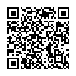  202300000036932916 202300000036932916 202300000036932916 АС  " Є-ЗВІТНІСТЬ " АС  " Є-ЗВІТНІСТЬ " АС  " Є-ЗВІТНІСТЬ " АС  " Є-ЗВІТНІСТЬ " АС  " Є-ЗВІТНІСТЬ " АС  " Є-ЗВІТНІСТЬ " АС  " Є-ЗВІТНІСТЬ " АС  " Є-ЗВІТНІСТЬ " ст. 9 з 21 ст. 9 з 21 ст. 9 з 21          заборгованість заявлена та не визнана          заборгованість заявлена та не визнана -          заборгованість не заявлена          заборгованість не заявлена -          стосовно дебітора проведено державну реєстрацію припинення юридичної особи в результаті ліквідації          стосовно дебітора проведено державну реєстрацію припинення юридичної особи в результаті ліквідації -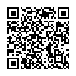  202300000036932916 202300000036932916 АС  " Є-ЗВІТНІСТЬ " АС  " Є-ЗВІТНІСТЬ " АС  " Є-ЗВІТНІСТЬ " АС  " Є-ЗВІТНІСТЬ " ст. 10 з 21 ст. 10 з 21 ст. 10 з 21 VIII. Грошові кошти та їх еквіваленти розпорядників бюджетних коштів та державних цільових фондів VIII. Грошові кошти та їх еквіваленти розпорядників бюджетних коштів та державних цільових фондів VIII. Грошові кошти та їх еквіваленти розпорядників бюджетних коштів та державних цільових фондів VIII. Грошові кошти та їх еквіваленти розпорядників бюджетних коштів та державних цільових фондів VIII. Грошові кошти та їх еквіваленти розпорядників бюджетних коштів та державних цільових фондів VIII. Грошові кошти та їх еквіваленти розпорядників бюджетних коштів та державних цільових фондів VIII. Грошові кошти та їх еквіваленти розпорядників бюджетних коштів та державних цільових фондів Найменування показника Найменування показника Код рядка На початок звітного року На кінець звітного року На кінець звітного року На кінець звітного року 1 1 2 3 4 4 4 Грошові кошти та їх еквіваленти розпорядників бюджетних коштів та державних цільових фондів у національній валюті, у тому числі в: Грошові кошти та їх еквіваленти розпорядників бюджетних коштів та державних цільових фондів у національній валюті, у тому числі в: 670 69327 70877 70877 70877     касі     касі 671 - - - -     казначействі на реєстраційних рахунках     казначействі на реєстраційних рахунках 672 69327 70877 70877 70877     казначействі на інших рахунках     казначействі на інших рахунках 673 - - - -     установах банків на поточних та інших рахунках     установах банків на поточних та інших рахунках 674 - - - -     установах банків у тимчасовому розпорядженні     установах банків у тимчасовому розпорядженні 675 - - - -     дорозі     дорозі 676 - - - - Грошові кошти та їх еквіваленти розпорядників бюджетних коштів та державних цільових фондів  у іноземній валюті, у тому числі: Грошові кошти та їх еквіваленти розпорядників бюджетних коштів та державних цільових фондів  у іноземній валюті, у тому числі: 680 - - - -      на поточних рахунках      на поточних рахунках 681 - - - -      інші кошти в іноземній валюті      інші кошти в іноземній валюті 682 - - - -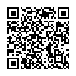  202300000036932916 АС  " Є-ЗВІТНІСТЬ " АС  " Є-ЗВІТНІСТЬ " АС  " Є-ЗВІТНІСТЬ " АС  " Є-ЗВІТНІСТЬ " ст. 11 з 21 ст. 11 з 21 ст. 11 з 21 IХ. Доходи та витрати IХ. Доходи та витрати IХ. Доходи та витрати IХ. Доходи та витрати Найменування показника Найменування показника Код рядка За рік 1 1 2 3 Доходи від обмінних і необмінних операцій, визнані протягом звітного періоду, – усього Доходи від обмінних і необмінних операцій, визнані протягом звітного періоду, – усього 760 37689566     у тому числі:     у тому числі: від обмінних операцій: від обмінних операцій: бюджетні асигнування бюджетні асигнування 770 37688016 надання послуг надання послуг 780 - продаж продаж 790 - операції з капіталом операції з капіталом 800 - продаж нерухомого майна продаж нерухомого майна 810 - відсотки відсотки 820 - роялті роялті 830 - дивіденди дивіденди 840 - інші доходи від обмінних операцій інші доходи від обмінних операцій 850 -     у тому числі:     у тому числі: курсова різниця курсова різниця 851 - дооцінка активів у межах суми попередньої уцінки дооцінка активів у межах суми попередньої уцінки 852 - відновлення корисності активів відновлення корисності активів 853 - від необмінних операцій: від необмінних операцій: податкові надходження податкові надходження 860 - неподаткові надходження неподаткові надходження 870 - трансферти трансферти 880 - гранти та дарунки гранти та дарунки 890 1550 надходження до державних цільових фондів надходження до державних цільових фондів 900 - списаних зобов’язань, що не підлягають погашенню списаних зобов’язань, що не підлягають погашенню 910 -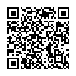  202300000036932916 АС  " Є-ЗВІТНІСТЬ " АС  " Є-ЗВІТНІСТЬ " АС  " Є-ЗВІТНІСТЬ " АС  " Є-ЗВІТНІСТЬ " ст. 12 з 21 ст. 12 з 21 ст. 12 з 21 інші витрати - усього інші витрати - усього інші витрати - усього 920 6883 6883     у тому числі:     у тому числі:     у тому числі: інші витрати за обмінними операціями інші витрати за обмінними операціями інші витрати за обмінними операціями 930 600 600     з них:     з них:     з них: курсова різниця курсова різниця курсова різниця 931 - - витрати, пов’язані з реалізацією активів витрати, пов’язані з реалізацією активів витрати, пов’язані з реалізацією активів 932 - - уцінка активів уцінка активів уцінка активів 933 - - втрати від зменшення корисності активів втрати від зменшення корисності активів втрати від зменшення корисності активів 934 - - інші витрати за необмінними операціями інші витрати за необмінними операціями інші витрати за необмінними операціями 940 6283 6283     з них:     з них:     з них: витрати, пов’язані з передачею активів, що суб’єкти державного сектору передають суб’єктам господарювання, фізичним особам та іншим суб’єктам державного сектору для виконання цільових заходів витрати, пов’язані з передачею активів, що суб’єкти державного сектору передають суб’єктам господарювання, фізичним особам та іншим суб’єктам державного сектору для виконання цільових заходів витрати, пов’язані з передачею активів, що суб’єкти державного сектору передають суб’єктам господарювання, фізичним особам та іншим суб’єктам державного сектору для виконання цільових заходів 941 - - неповернення депозитів неповернення депозитів неповернення депозитів 942 - - Сума отриманих активів, робіт (послуг) у натуральній формі Сума отриманих активів, робіт (послуг) у натуральній формі Сума отриманих активів, робіт (послуг) у натуральній формі Сума отриманих активів, робіт (послуг) у натуральній формі (950) (950) 145205 Сума витрат, визнаних у зв’язку з недоотриманням раніше визнаних доходів Сума витрат, визнаних у зв’язку з недоотриманням раніше визнаних доходів Сума витрат, визнаних у зв’язку з недоотриманням раніше визнаних доходів Сума витрат, визнаних у зв’язку з недоотриманням раніше визнаних доходів (960) (960) -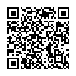  202300000036932916 202300000036932916 АС  " Є-ЗВІТНІСТЬ " АС  " Є-ЗВІТНІСТЬ " АС  " Є-ЗВІТНІСТЬ " АС  " Є-ЗВІТНІСТЬ " АС  " Є-ЗВІТНІСТЬ " АС  " Є-ЗВІТНІСТЬ " АС  " Є-ЗВІТНІСТЬ " ст. 13 з 21 ст. 13 з 21 ст. 13 з 21 Х. Нестачі і втрати грошових коштів і  матеріальних цінностей Х. Нестачі і втрати грошових коштів і  матеріальних цінностей Х. Нестачі і втрати грошових коштів і  матеріальних цінностей Х. Нестачі і втрати грошових коштів і  матеріальних цінностей Найменування показника Найменування показника Код рядка За рік 1 1 2 3 Недостачі та крадіжки грошових коштів і матеріальних цінностей на початок звітного року Недостачі та крадіжки грошових коштів і матеріальних цінностей на початок звітного року 970 - Установлено недостач та крадіжок грошових коштів і матеріальних цінностей протягом звітного року – усього Установлено недостач та крадіжок грошових коштів і матеріальних цінностей протягом звітного року – усього 980 -     з них:     з них:     віднесено на винних осіб     віднесено на винних осіб 981 - Списано недостачі в межах природного убутку Списано недостачі в межах природного убутку 990 - Списано недостачі, винні особи за якими не встановлені Списано недостачі, винні особи за якими не встановлені 1000 - Стягнуто з винних осіб Стягнуто з винних осіб 1010 - Списано за висновками слідчих органів Списано за висновками слідчих органів 1020 - Недостачі та крадіжки грошових коштів і матеріальних цінностей на кінець звітного року Недостачі та крадіжки грошових коштів і матеріальних цінностей на кінець звітного року 1030 -    у тому числі:    у тому числі:    віднесених на винних осіб    віднесених на винних осіб 1031 -    справи знаходяться у слідчих органах (винні особи не встановлені)    справи знаходяться у слідчих органах (винні особи не встановлені) 1032 -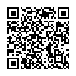  202300000036932916 АС  " Є-ЗВІТНІСТЬ " АС  " Є-ЗВІТНІСТЬ " АС  " Є-ЗВІТНІСТЬ " АС  " Є-ЗВІТНІСТЬ " ст. 14 з 21 ст. 14 з 21 ст. 14 з 21 ХІ. Будівельні контракти ХІ. Будівельні контракти ХІ. Будівельні контракти ХІ. Будівельні контракти Найменування показника Найменування показника Код рядка За рік 1 1 2 3 Дохід за будівельними контрактами за звітний рік Дохід за будівельними контрактами за звітний рік 1050 - Загальна сума за незавершеними будівельними контрактами Загальна сума за незавершеними будівельними контрактами 1060 - Загальна сума зазнаних витрат і визнаного дефіциту на дату балансу Загальна сума зазнаних витрат і визнаного дефіциту на дату балансу 1070 - Сума отриманих авансів за будівельними контрактами на дату балансу Сума отриманих авансів за будівельними контрактами на дату балансу 1080 - Вартість виконаних субпідрядних робіт Вартість виконаних субпідрядних робіт 1090 - Сума проміжних рахунків, яка несплачена Сума проміжних рахунків, яка несплачена 1100 - Сума валової заборгованості замовників на дату балансу Сума валової заборгованості замовників на дату балансу 1110 - Сума валової заборгованості замовникам на дату балансу Сума валової заборгованості замовникам на дату балансу 1120 -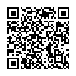  202300000036932916 АС  " Є-ЗВІТНІСТЬ " АС  " Є-ЗВІТНІСТЬ " АС  " Є-ЗВІТНІСТЬ " АС  " Є-ЗВІТНІСТЬ " ст. 15 з 21 ст. 15 з 21 ХІІ. Біологічні активи ХІІ. Біологічні активи ХІІ. Біологічні активи ХІІ. Біологічні активи ХІІ. Біологічні активи ХІІ. Біологічні активи ХІІ. Біологічні активи ХІІ. Біологічні активи ХІІ. Біологічні активи ХІІ. Біологічні активи Групи біологічних активів Код рядка Обліковуються за первісною вартістю Обліковуються за первісною вартістю Обліковуються за первісною вартістю Обліковуються за первісною вартістю Обліковуються за первісною вартістю Обліковуються за первісною вартістю Обліковуються за первісною вартістю Обліковуються за первісною вартістю Обліковуються за первісною вартістю Обліковуються за справедливою вартістю Обліковуються за справедливою вартістю Обліковуються за справедливою вартістю Обліковуються за справедливою вартістю Обліковуються за справедливою вартістю Обліковуються за справедливою вартістю Обліковуються за справедливою вартістю Групи біологічних активів Код рядка Залишок на початок року Залишок на початок року надійшло за рік вибуло за рік вибуло за рік нараховано амортизації за рік зменшення/віднов- лення корисності залишок на кінець року залишок на кінець року залишок на початок року надійшло за рік зміни вартості за рік вибуло за рік залишок на кінець року залишок на кінець року залишок на кінець року Групи біологічних активів Код рядка первісна вартість накопичена амортизація надійшло за рік первісна вартість накопичена амортизація нараховано амортизації за рік зменшення/віднов- лення корисності первісна вартість накопичена амортизація залишок на початок року надійшло за рік зміни вартості за рік вибуло за рік залишок на кінець року залишок на кінець року залишок на кінець року 1 2 3 4 5 6 7 8 9 10 11 12 13 14 15 16 16 16 Довгострокові біологічні активи –усього 1140 - - - - - - - - - - - - - - - - у тому числі: робоча худоба 1141 - - - - - - - - - - - - - - - - продуктивна худоба 1142 - - - - - - - - - - - - - - - - багаторічні насадження 1143 - - - - - - - - - - - - - - - - інші довгострокові біологічні активи 1144 - - - - - - - - - - - - - - - - Поточні біологічні активи – усього 1150 - X - - X X X - X - - - - - - - у тому числі: тварини на вирощуванні та відгодівлі 1151 - X - - X X X - X - - - - - - - біологічні активи у стані біологічних перетворень (крім тварин на вирощуванні та відгодівлі) 1152 - X - - X X X - X - - - - - - - Інші поточні біологічні активи 1153 - X - - X X X - X - - - - - - - Разом 1190 - - - - - - - - - - - - - - - - З рядка 1190 графи 10 і графи 16 З рядка 1190 графи 10 і графи 16 З рядка 1190 графи 10 і графи 16 балансова вартість біологічних активів, щодо яких існують передбачені законодавством обмеження права власності балансова вартість біологічних активів, щодо яких існують передбачені законодавством обмеження права власності балансова вартість біологічних активів, щодо яких існують передбачені законодавством обмеження права власності балансова вартість біологічних активів, щодо яких існують передбачені законодавством обмеження права власності балансова вартість біологічних активів, щодо яких існують передбачені законодавством обмеження права власності балансова вартість біологічних активів, щодо яких існують передбачені законодавством обмеження права власності балансова вартість біологічних активів, щодо яких існують передбачені законодавством обмеження права власності балансова вартість біологічних активів, щодо яких існують передбачені законодавством обмеження права власності балансова вартість біологічних активів, щодо яких існують передбачені законодавством обмеження права власності балансова вартість біологічних активів, щодо яких існують передбачені законодавством обмеження права власності (1191) - - - - балансова вартість біологічних активів, переданих у заставу  як забезпечення зобов’язань балансова вартість біологічних активів, переданих у заставу  як забезпечення зобов’язань балансова вартість біологічних активів, переданих у заставу  як забезпечення зобов’язань балансова вартість біологічних активів, переданих у заставу  як забезпечення зобов’язань балансова вартість біологічних активів, переданих у заставу  як забезпечення зобов’язань балансова вартість біологічних активів, переданих у заставу  як забезпечення зобов’язань балансова вартість біологічних активів, переданих у заставу  як забезпечення зобов’язань балансова вартість біологічних активів, переданих у заставу  як забезпечення зобов’язань балансова вартість біологічних активів, переданих у заставу  як забезпечення зобов’язань балансова вартість біологічних активів, переданих у заставу  як забезпечення зобов’язань (1192) - - - - З рядка 1190 графи 13 З рядка 1190 графи 13 З рядка 1190 графи 13 вартість придбаних біологічних активів вартість придбаних біологічних активів вартість придбаних біологічних активів вартість придбаних біологічних активів вартість придбаних біологічних активів вартість придбаних біологічних активів вартість придбаних біологічних активів вартість придбаних біологічних активів вартість придбаних біологічних активів вартість придбаних біологічних активів (1193) - - - - вартість безоплатно отриманих біологічних активів вартість безоплатно отриманих біологічних активів вартість безоплатно отриманих біологічних активів вартість безоплатно отриманих біологічних активів вартість безоплатно отриманих біологічних активів вартість безоплатно отриманих біологічних активів вартість безоплатно отриманих біологічних активів вартість безоплатно отриманих біологічних активів вартість безоплатно отриманих біологічних активів вартість безоплатно отриманих біологічних активів (1194) - - - - З рядка 1190 графи 15 З рядка 1190 графи 15 З рядка 1190 графи 15 вартість реалізованих біологічних активів вартість реалізованих біологічних активів вартість реалізованих біологічних активів вартість реалізованих біологічних активів вартість реалізованих біологічних активів вартість реалізованих біологічних активів вартість реалізованих біологічних активів вартість реалізованих біологічних активів вартість реалізованих біологічних активів вартість реалізованих біологічних активів (1195) - - - - вартість безоплатно переданих біологічних активів вартість безоплатно переданих біологічних активів вартість безоплатно переданих біологічних активів вартість безоплатно переданих біологічних активів вартість безоплатно переданих біологічних активів вартість безоплатно переданих біологічних активів вартість безоплатно переданих біологічних активів вартість безоплатно переданих біологічних активів вартість безоплатно переданих біологічних активів вартість безоплатно переданих біологічних активів (1196) - - - -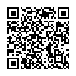  202300000036932916 202300000036932916 202300000036932916 202300000036932916 АС  " Є-ЗВІТНІСТЬ " АС  " Є-ЗВІТНІСТЬ " АС  " Є-ЗВІТНІСТЬ " АС  " Є-ЗВІТНІСТЬ " АС  " Є-ЗВІТНІСТЬ " АС  " Є-ЗВІТНІСТЬ " АС  " Є-ЗВІТНІСТЬ " АС  " Є-ЗВІТНІСТЬ " АС  " Є-ЗВІТНІСТЬ " АС  " Є-ЗВІТНІСТЬ " ст. 16 з 21 ст. 16 з 21 ст. 16 з 21 ст. 16 з 21 Обсяг виробництва сільськогосподарської продукції за звітний період Обсяг виробництва сільськогосподарської продукції за звітний період Обсяг виробництва сільськогосподарської продукції за звітний період Обсяг виробництва сільськогосподарської продукції за звітний період Обсяг виробництва сільськогосподарської продукції за звітний період Обсяг виробництва сільськогосподарської продукції за звітний період Обсяг виробництва сільськогосподарської продукції за звітний період Найменування показника Найменування показника Код рядка Одиниця виміру Кількість Вартість первісного визнання  за одиницю Вартість первісного визнання, усього 1 1 2 3 4 5 6 Продукція та додаткові біологічні активи рослинництва - усього Продукція та додаткові біологічні активи рослинництва - усього 1200 X X X - у тому числі: у тому числі: зернові і зернобобові зернові і зернобобові 1210 - - - з них: з них: пшениця пшениця 1211 - - - соя соя 1212 - - - соняшник соняшник 1213 - - - ріпак ріпак 1214 - - - цукрові буряки (фабричні) цукрові буряки (фабричні) 1215 - - - картопля картопля 1216 - - - плоди (зерняткові, кісточкові) плоди (зерняткові, кісточкові) 1217 - - - інша продукція рослинництва інша продукція рослинництва 1218 - - - додаткові біологічні активи рослинництва додаткові біологічні активи рослинництва 1219 - - - Продукція та додаткові біологічні активи тваринництва - усього Продукція та додаткові біологічні активи тваринництва - усього 1220 X X X - у тому числі: у тому числі: туші – усього туші – усього 1230 - - - з них: з них: велика рогата худоба велика рогата худоба 1231 - - - свині свині 1232 - - - молоко молоко 1233 - - - вовна вовна 1234 - - - яйця яйця 1235 - - -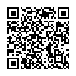  202300000036932916 АС  " Є-ЗВІТНІСТЬ " АС  " Є-ЗВІТНІСТЬ " АС  " Є-ЗВІТНІСТЬ " АС  " Є-ЗВІТНІСТЬ " АС  " Є-ЗВІТНІСТЬ " АС  " Є-ЗВІТНІСТЬ " ст. 17 з 21 ст. 17 з 21 ст. 17 з 21 інша продукція тваринництва інша продукція тваринництва 1236 - - - додаткові біологічні активи тваринництва додаткові біологічні активи тваринництва 1237 - - - продукція рибництва продукція рибництва 1238 - - - Сільськогосподарська продукція та додаткові біологічні активи - разом Сільськогосподарська продукція та додаткові біологічні активи - разом 1240 X X X -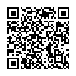  202300000036932916 АС  " Є-ЗВІТНІСТЬ " АС  " Є-ЗВІТНІСТЬ " АС  " Є-ЗВІТНІСТЬ " АС  " Є-ЗВІТНІСТЬ " АС  " Є-ЗВІТНІСТЬ " АС  " Є-ЗВІТНІСТЬ " ст. 18 з 21 ст. 18 з 21 ст. 18 з 21 ХІІІ. Розшифрування позабалансових рахунків ХІІІ. Розшифрування позабалансових рахунків ХІІІ. Розшифрування позабалансових рахунків ХІІІ. Розшифрування позабалансових рахунків ХІІІ. Розшифрування позабалансових рахунків ХІІІ. Розшифрування позабалансових рахунків ХІІІ. Розшифрування позабалансових рахунків ХІІІ. Розшифрування позабалансових рахунків ХІІІ. Розшифрування позабалансових рахунків ХІІІ. Розшифрування позабалансових рахунків Назва рахунку позабалансового обліку Назва рахунку позабалансового обліку Код рядка Залишок на початок звітного року Надходження Вибуття Залишок на кінець звітного періоду Залишок на кінець звітного періоду Залишок на кінець звітного періоду Залишок на кінець звітного періоду 1 1 2 3 4 5 6 6 6 6 01 «Орендовані основні засоби та нематеріальні активи» 01 «Орендовані основні засоби та нематеріальні активи» 1310 - - - - - - - 011 «Орендовані основні засоби розпорядників бюджетних коштів» 011 «Орендовані основні засоби розпорядників бюджетних коштів» 1311 - - - - - - - 012 «Орендовані основні засоби державних цільових фондів» 012 «Орендовані основні засоби державних цільових фондів» 1312 - - - - - - - 013 «Орендовані нематеріальні активи розпорядників бюджетних коштів» 013 «Орендовані нематеріальні активи розпорядників бюджетних коштів» 1313 - - - - - - - 014 «Орендовані нематеріальні активи державних цільових фондів» 014 «Орендовані нематеріальні активи державних цільових фондів» 1314 - - - - - - - 02 «Активи на відповідальному зберіганні» 02 «Активи на відповідальному зберіганні» 1320 - - - - - - - 021 «Активи на відповідальному зберіганні розпорядників бюджетних коштів» 021 «Активи на відповідальному зберіганні розпорядників бюджетних коштів» 1321 - - - - - - - 022 «Активи на відповідальному зберіганні державних цільових фондів» 022 «Активи на відповідальному зберіганні державних цільових фондів» 1322 - - - - - - - 03 «Бюджетні зобов’язання» 03 «Бюджетні зобов’язання» 1330 - 6232789 6232789 - - - - 031 «Укладені договори (угоди, контракти) розпорядників бюджетних коштів» 031 «Укладені договори (угоди, контракти) розпорядників бюджетних коштів» 1331 - 6232789 6232789 - - - - 032 «Укладені договори (угоди, контракти) державних цільових фондів» 032 «Укладені договори (угоди, контракти) державних цільових фондів» 1332 - - - - - - - 04 «Умовні активи» 04 «Умовні активи» 1340 - - - - - - - 041 «Умовні активи  розпорядників бюджетних коштів» 041 «Умовні активи  розпорядників бюджетних коштів» 1341 - - - - - - - 042 «Умовні активи державних цільових фондів» 042 «Умовні активи державних цільових фондів» 1342 - - - - - - - 043 «Тимчасово передані активи» 043 «Тимчасово передані активи» 1343 - - - - - - - 05 «Умовні зобов’язання, гарантії та забезпечення надані» 05 «Умовні зобов’язання, гарантії та забезпечення надані» 1350 - - - - - - - 051 «Гарантії та забезпечення надані розпорядників бюджетних коштів» 051 «Гарантії та забезпечення надані розпорядників бюджетних коштів» 1351 - - - - - - - 052 «Гарантії та забезпечення надані державних цільових фондів» 052 «Гарантії та забезпечення надані державних цільових фондів» 1352 - - - - - - - 053 «Умовні зобов’язання  розпорядників бюджетних коштів» 053 «Умовні зобов’язання  розпорядників бюджетних коштів» 1353 - - - - - - -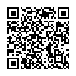  202300000036932916 АС  " Є-ЗВІТНІСТЬ " АС  " Є-ЗВІТНІСТЬ " АС  " Є-ЗВІТНІСТЬ " АС  " Є-ЗВІТНІСТЬ " АС  " Є-ЗВІТНІСТЬ " АС  " Є-ЗВІТНІСТЬ " ст. 19 з 21 ст. 19 з 21 ст. 19 з 21 ст. 19 з 21 054 «Умовні зобов’язання державних цільових фондів» 054 «Умовні зобов’язання державних цільових фондів» 1354 - - - - - - - 055 «Забезпечення розпорядників бюджетних коштів за виплатами працівникам» 055 «Забезпечення розпорядників бюджетних коштів за виплатами працівникам» 1355 - - - - - - - 056 «Забезпечення державних цільових фондів за виплатами» 056 «Забезпечення державних цільових фондів за виплатами» 1356 - - - - - - - 06 «Гарантії та забезпечення отримані» 06 «Гарантії та забезпечення отримані» 1360 - - - - - - - 061 «Гарантії та забезпечення отримані розпорядників бюджетних коштів» 061 «Гарантії та забезпечення отримані розпорядників бюджетних коштів» 1361 - - - - - - - 062 «Гарантії та забезпечення отримані державних цільових фондів» 062 «Гарантії та забезпечення отримані державних цільових фондів» 1362 - - - - - - - 07 «Списані активи» 07 «Списані активи» 1370 - - - - - - - 071 «Списана дебіторська заборгованість розпорядників бюджетних коштів» 071 «Списана дебіторська заборгованість розпорядників бюджетних коштів» 1371 - - - - - - - 072 «Списана дебіторська заборгованість державних цільових фондів» 072 «Списана дебіторська заборгованість державних цільових фондів» 1372 - - - - - - - 073 «Невідшкодовані нестачі і втрати від псування цінностей розпорядників бюджетних коштів» 073 «Невідшкодовані нестачі і втрати від псування цінностей розпорядників бюджетних коштів» 1373 - - - - - - - 074 «Невідшкодовані нестачі і втрати від псування цінностей державних цільових фондів» 074 «Невідшкодовані нестачі і втрати від псування цінностей державних цільових фондів» 1374 - - - - - - - 08 «Бланки документів суворої звітності» 08 «Бланки документів суворої звітності» 1380 - - - - - - - 081 «Бланки документів суворої звітності розпорядників бюджетних коштів» 081 «Бланки документів суворої звітності розпорядників бюджетних коштів» 1381 - - - - - - - 082 «Бланки документів суворої звітності державних цільових фондів» 082 «Бланки документів суворої звітності державних цільових фондів» 1382 - - - - - - - 09 «Передані (видані) активи відповідно до законодавства» 09 «Передані (видані) активи відповідно до законодавства» 1390 - - - - - - - 091 «Передані (видані) активи відповідно до законодавства розпорядників бюджетних коштів» 091 «Передані (видані) активи відповідно до законодавства розпорядників бюджетних коштів» 1391 - - - - - - - 092 «Передані (видані) активи відповідно до законодавства державних цільових фондів» 092 «Передані (видані) активи відповідно до законодавства державних цільових фондів» 1392 - - - - - - - Разом Разом 1400 - 6232789 6232789 - - - -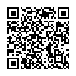  202300000036932916 АС  " Є-ЗВІТНІСТЬ " АС  " Є-ЗВІТНІСТЬ " АС  " Є-ЗВІТНІСТЬ " АС  " Є-ЗВІТНІСТЬ " АС  " Є-ЗВІТНІСТЬ " АС  " Є-ЗВІТНІСТЬ " ст. 20 з 21 ст. 20 з 21 ст. 20 з 21 ст. 20 з 21 Керівник (посадова особа) Керівник (посадова особа) Оксана ІВАСЬКЕВИЧ Оксана ІВАСЬКЕВИЧ Оксана ІВАСЬКЕВИЧ Оксана ІВАСЬКЕВИЧ Головний бухгалтер (спеціаліст, на якого покладено виконання обов’язків бухгалтерської служби) Головний бухгалтер (спеціаліст, на якого покладено виконання обов’язків бухгалтерської служби) СВІТЛАНА КОШЛАКОВА СВІТЛАНА КОШЛАКОВА СВІТЛАНА КОШЛАКОВА СВІТЛАНА КОШЛАКОВА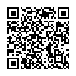  202300000036932916 АС  " Є-ЗВІТНІСТЬ " АС  " Є-ЗВІТНІСТЬ " АС  " Є-ЗВІТНІСТЬ " ст. 21 з 21 ст. 21 з 21 ст. 21 з 21 ст. 21 з 21